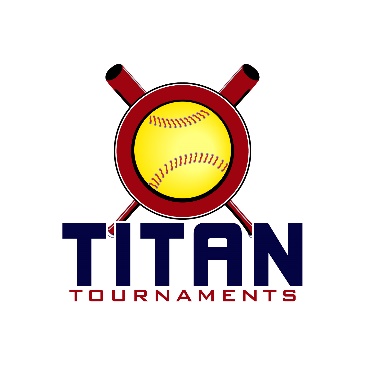           Thanks for playing ball with Titan!	
Fowler Park – 4110 Carolene Way, Cumming, GAFormat: 3 seeding games + single elimination bracket playRoster and Waiver Forms must be submitted to the onsite director upon arrival and birth certificates must be available.10U Entry Fee - $415/ Team Gate Fee $125Sanction - $35 if unpaid in 2023Please check out the How much does my team owe document.Run rule is 15 after 2, 12 after 3, 10 after 4, 8 after 5. Games are 7 innings if time permits.Pitching rule overview – 1. The pitcher’s pivot foot shall maintain contact with the pitcher’s plate until the forward step. Note: a pitcher may take a step back with the non-pivot foot from the plate prior, during, or after the hands are brought together. 
2. Illegal Pitch – Is a ball on the batter. Note: Runners will not be advanced one base without liability to be put out.The on deck circle is on your dugout side. If you are uncomfortable with your player being that close to the batter, you may have them warm up further down the dugout, but they must remain on your dugout side.
Headfirst slides are allowed, faking a bunt and pulling back to swing is allowed.Runners must make an attempt to avoid contact, but do not have to slide.
Warm Up Pitches – 5 pitches between innings or 1 minute, whichever comes first.Coaches – one defensive coach is allowed to sit on a bucket or stand directly outside of the dugout for the purpose of calling pitches. Two offensive coaches are allowed, one at third base, one at first base.
Offensive: One offensive timeout is allowed per inning.
Defensive: Three defensive timeouts are allowed during a seven inning game. On the fourth and each additional defensive timeout, the pitcher must be removed from the pitching position for the duration of the game. In the event of extra innings, one defensive timeout per inning is allowed.
An ejection will result in removal from the current game, and an additional one game suspension. Flagrant violations are subject to further suspension at the discretion of the onsite director.10U ScheduleSeeding Games – 70min finish the inning*Please be prepared to play at least 15 minutes prior to your scheduled start times*Director – Kevin (404)-993-9291
Roster must be printed from the Titan website, completely filled out, and turned in to Kevin.Keep a copy for yourself, you will be required to turn in a Titan roster at every tournament.10U BracketsBracket Games – 75min finish the inning*Please be prepared to play at least 15 minutes prior to your scheduled start times*TimeFieldGroupTeamScoreTeam8:204SpartanMAGIC13-17Sharon Springs Storm9:401TitanGA Impact Adams11-7Georgia Furies9:402TitanDawson Diamonds3-12Red Devils9:403SpartanWest Cobb Crush6-3Express FP Cantrell9:404SpartanCalhoun Dixie Diamonds0-9Black Cobras11:001TitanAlpharetta Fire1-14Riot 2013 Duffey11:002TitanDiamond Dawgs5-5West GA Knockouts11:003SpartanWest Cobb Crush8-0MAGIC11:004SpartanCalhoun Dixie Diamonds13-2Sharon Springs Storm12:201TitanGA Impact Adams16-6Dawson Diamonds12:202TitanGeorgia Furies2-18Red Devils12:203SpartanExpress FP Cantrell9-8MAGIC12:204SpartanBlack Cobras16-0Sharon Springs Storm1:401TitanAlpharetta Fire2-10Diamond Dawgs1:402TitanRiot 2013 Duffey11-0West GA Knockouts1:403SpartanExpress FP Cantrell3-5Calhoun Dixie Diamonds1:404SpartanBlack Cobras9-4West Cobb Crush3:001TitanAlpharetta Fire0-14West GA Knockouts3:002TitanRiot 2013 Duffey3-2Diamond Dawgs3:003TitanGA Impact Adams6-5Red Devils3:004TitanGeorgia Furies8-7Dawson DiamondsTimeFieldGroupTeamScoreTeam4:301BronzeGame 1Titan 7 seedDawson Diamonds13-8Spartan 6 SeedMAGIC4:304BronzeGame 2Spartan 5 SeedSharon Springs Storm13-2Titan 8 SeedAlpharetta Fire6:001BronzeGame 3Winner of Game 1Dawson Diamonds3-5Titan 5 SeedWest Ga Knockouts6:004BronzeGame 4Winner of Game 2Sharon Springs Storm11-2Titan 6 SeedGA Furies7:301BronzeC-ShipWinner of Game 3         Knockouts14-0Winner of Game 4Sharon Springs StormTimeFieldGroupTeamScoreTeam4:303GoldGame 1Spartan 1 SeedBlack Cobras7-1Titan 2 SeedGA Impact6:003GoldGame 2Titan 1 SeedRiot8-3Spartan 2 SeedWest Cobb Crush7:303GoldC-ShipWinner of Game 1Black Cobras2-14Winner of Game 2RiotTimeFieldGroupTeamScoreTeam4:302SilverGame 1Spartan 3 SeedCalhoun Dixie Diamond5-10Titan 4 SeedDiamond Dawgs6:002SilverGame 2Titan 3 SeedRed Devils8-7Spartan 4 SeedExpress FP7:302SilverC-ShipWinner of Game 1Diamond Dawgs12-3Winner of Game 2Red Devils